November 7, 2016Docket No. R-2016-2567893Utility Code: 120400CERTIFIEDMICHAEL J ANDREASSI PRESIDENTANDREASSI GAS COMPANY1073 KITTANNING PIKECHICORA PA 16025	RE: Andreassi Gas Company, Rate Filing, Docketed at R-2016-2567893Dear Mr. Andreassi:On September 23, 2016, Andreassi Gas Company filed a rate filing with the Commission for the approval of an increase in base rates for all customer classes served by Andreassi Gas Company in the Commonwealth of Pennsylvania.  In order for us to complete our analysis of your filing, the Energy Industry Group requires answers to the attached question(s).   This information is necessary for completion of our review of the filing.    Please be advised that you are directed to forward the requested information to the Commission within 14 days of receipt of this letter.  An early and expeditious conclusion of your request is dependent upon full and responsive answers to the enclosed data requests.  .  As well, if Andreassi Gas Company has decided to withdraw its request, please reply notifying the Commission of such a decision.Please forward the information to the Secretary of the Commission at the address listed below.  When submitting documents, all documents requiring notary stamps must have original signatures.  Please note that some responses may be e-filed to your case, http://www.puc.pa.gov/efiling/default.aspx.   A list of document types allowed to be e-filed can be found at http://www.puc.pa.gov/efiling/DocTypes.aspx.Rosemary Chiavetta, SecretaryPennsylvania Public Utility Commission400 North StreetHarrisburg, PA 17120Your answers should be verified per 52 Pa Code § 1.36.  Accordingly, you must provide the following statement with your responses:I, ________________, hereby state that the facts above set forth are true and correct to the best of my knowledge, information and belief, and that I expect to be able to prove the same at a hearing held in this matter.  I understand that the statements herein are made subject to the penalties of 18 Pa. C.S. § 4904 (relating to unsworn falsification to authorities).The blank should be filled in with the name of the appropriate company representative, and the signature of that representative should follow the statement.In addition, to expedite completion of the application, please also e-mail the information to Stephen Jakab at sjakab@pa.gov.  Please direct any questions to Stephen Jakab, Bureau of Technical Utility Services, at sjakab@pa.gov (preferred) or (717)783-6174.  							Sincerely,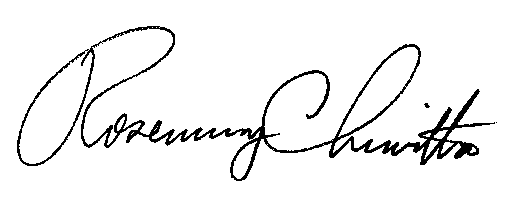 	Rosemary Chiavetta	SecretaryEnclosure Bureau of Technical Utility ServicesEnergy Industry GroupAndreassi Gas CompanyR-2016-2567893Data RequestNote:  Restate the data request question prior to providing a response.  Reference the Company’s filing, Schedules B, C, and D.  None of the columns for time periods contain dates.  Please provide dates for all the columns, i.e. Balance at Beginning of Period, Balance at End of Period, 12 Month Period Ending Actual Revenues Prior Year and Current Year, etc. Reference Schedule B, Comparative Balance Sheet.  Please explain the increase in Plant in Service of $5,520 from the balance at the beginning of the period to the end of the period.  Reference Schedule D, Statement of Operating Expenses and Proposed Base Rate Increase.  Please provide a detailed breakdown indicating what is contained in each of the following accounts by items and amounts for the current, as well as the previous year, for the following line items:Operation expense;Maintenance expense;Depreciation expense;General office Salaries;General office expenses;All other taxes.Applicant neglected to provide a breakdown of current employees with their corresponding duties and responsibilities.  Please provide a breakdown of employees of Andreassi Gas Company and explain which employee job titles and salaries are included in Operating Expenses or General Office Salaries for the following:Employee name;Job title;Annual salary/hourly rate for each of the following years: 2016, 2015, 2014;Duties and responsibilities of each employee;Number of hours worked per week;Date and amounts of any proposed salary/hourly increase; Breakdown and details of the $10,703 yearly pension expense for each employee.Reference Rental Expense (building/land) of $6,000 that is included in Operating Expenses.  Please provide a breakdown of the rental expense by the following:Who the rent is paid to for each rental item;Rental agreement(s);Land, location and acres;Buildings, including its purpose, location and square footage;Explanation for no rent being paid the last five years.Reference Truck Expense of $9,805 that is included in Operating Expenses.  Please provide the following:Year and make of new truck;Sale or trade in value of old truck;List of employees using new truck;Purpose and use of the new truck.  Please explain if the truck is solely used for business of the Andreassi Gas utility;New truck purchase date or time frame to be purchased.Reference Miscellaneous Expense, Backhoe.  Please provide the following:Year and make of backhoe/mini excavator;New backhoe/mini excavator purchase date or time frame to be purchased;Sale or trade in value of 1984 Case Trencher Model 360;Please explain if the backhoe/mini excavator is used solely for business for Andreassi Gas utility.Reference Schedule D, Statement of Operating Expenses and Proposed Base Rate Increase.  Please explain how the depreciation expense amounts set forth on this schedule were determined.  Show all calculations and provide any depreciation studies.Reference Maintenance Expense, Right-of-Way.  Please provide the following:Name of company/individual fulfilling contact;How are wages and hours worked determined;Areas to be mowed and cleared per month for 2016 and 2015.Reference Maintenance Expense, Replacement of Outdated Meters.  Please provide the following:Total number of meters;Total number of meters to be replaced;Total number of meters already replaced;An explanation of how the replacement of 12 meters per year was determined;Life of meters;An explanation of how the cost of meters was determined.Reference Office Expense, Computer.  Please provide the new computer purchase date and invoice, or time frame to be purchased.Reference Office Expense, Software.  Please provide the following:Name of new software;New software purchase date and invoice, or time frame to be purchased;New software cost breakdown of yearly expense.Reference Office Expense, Printer.  Please provide the new printer purchase date and invoice, or time frame to be purchased.Details of pipeline replacement projects by Andressai Gas Company for 2016 and 2015 and proposed pipeline replacement projects and timeline.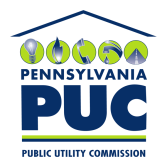 COMMONWEALTH OF PENNSYLVANIAPENNSYLVANIA PUBLIC UTILITY COMMISSION400 NORTH STREET, HARRISBURG, PA 17120IN REPLY PLEASE REFER TO OUR FILE